10.9. 2020.Hrvatski jezik (dopunska nastava)Pročitaj i prepiši rečenice!Klikni na link, zavrti kotač i riješi zadatke https://wordwall.net/hr/resource/521748/pro%c4%8ditaj-re%c4%8denice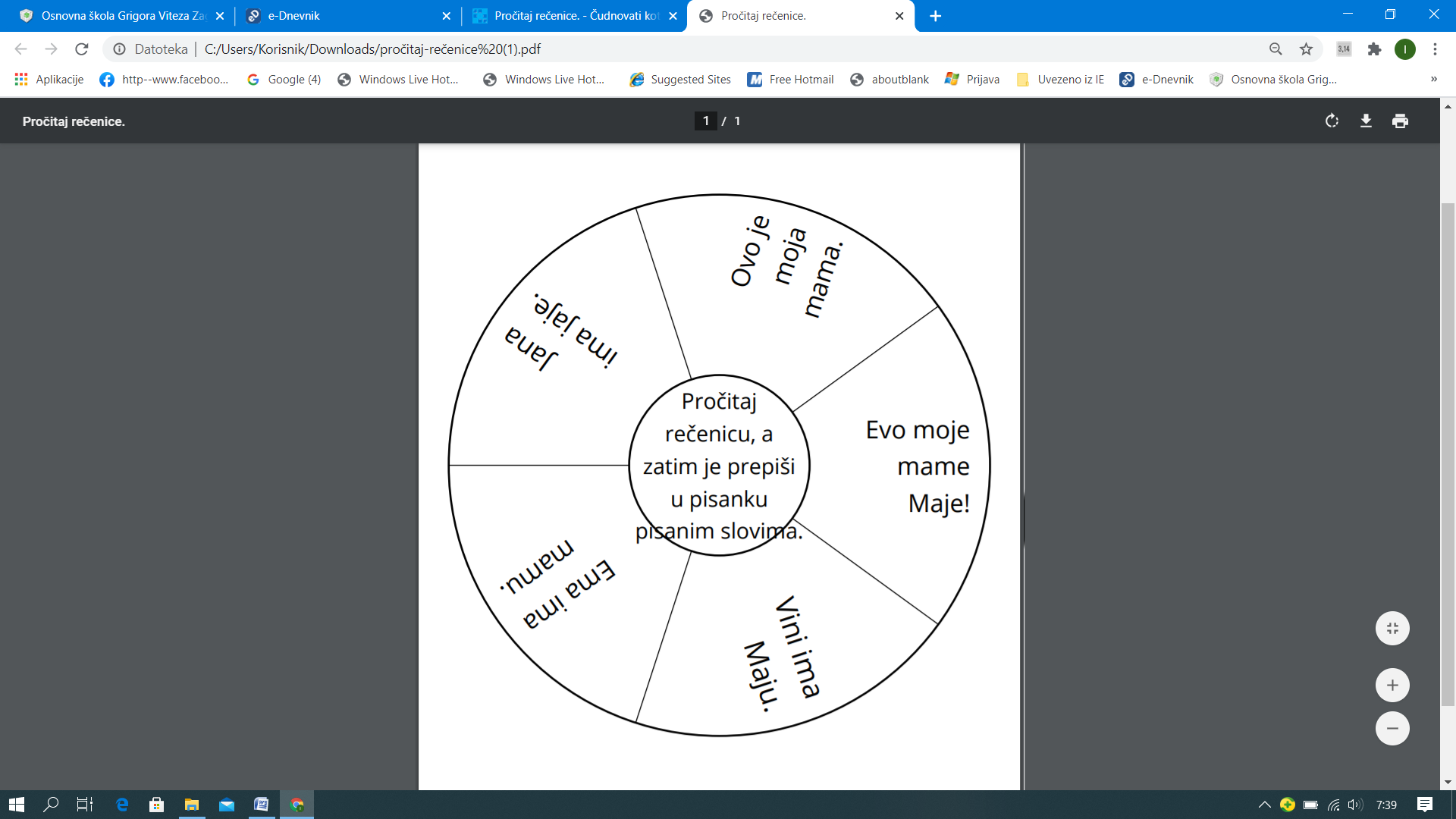 